Formularz poprawkowy projektów Wrocławskiego Budżetu Obywatelskiego 2017 1. Informacje o projekcieNumer projektu: 260Nazwa projektu: (wypełnić tylko w wypadku zmiany/doprecyzowania nazwy projektu)Lokalizacja projektu: (wypełnić tylko w wypadku zmiany lokalizacji projektu) - adres: - numer geodezyjny działki (na podstawie www.geoportal.wroclaw.pl): 2. Ustosunkowanie się do wyników weryfikacji lub opis zmian (Lider może potwierdzić to, co otrzymał w wynikach weryfikacji lub zaproponować zmiany. Do dnia 24 sierpnia 2017 r. zostaną one zweryfikowane przez jednostki merytoryczne Urzędu Miejskiego. O wyniku weryfikacji lider zostanie powiadomiony w formie informacji o konsultacjach/głosowaniu nad projektami do WBO2017 opublikowanej w Biuletynie Informacji Publicznej.)Projekt zakłada sfinansowanie zakupu i ustawienia budek dla kotów na terenie miasta Wrocławia. Budki wykonane zostaną wg specyfikacji wypracowanej na podstawie sprawdzonych wzorów i projektów zrealizowanych z powodzeniem w innych miastach w ramach budżetu obywatelskiego lub ze środków własnych (Poznań, Gdynia, Gdańsk, Łódź, Mrągowo, Koszalin). Projekt zakłada m.in. wykonanie budek 3-kondygnacyjnych z odpowiednio zaimpregnowanych materiałów, z jedno- lub dwuspadowym dachem umożliwiającym swobodny odpływ wody deszczowej i pośniegowej. Budki zostaną ocieplone, a każdej z nich schronienie znajdzie przynajmniej 6 kotów. Budki zostaną wyposażone w pochyłe wejścia, które uniemożliwią korzystanie z nich jakimkolwiek innym niż koty zwierzętom (jeże, ptaki itp.). 
Tak wykonane budki gwarantują możliwość wieloletniego użytkowania bez konieczności jakiejkolwiek konserwacji, a zatem nie generują żadnych dodatkowych kosztów związanych z ich eksploatacją.
Bieżąca opieka nad budkami ogranicza się jedynie do wymiany ściółki (siano, tekstylia) raz lub dwa razy do roku, co poprawia komfort użytkowania legowiska, nie jest jednak niezbędne, gdyż odpowiednio zaimpregnowana i zaizolowana styropianem budka spełnia swoje podstawowe zadanie, a mianowicie daje zwierzętom schronienie przy niekorzystnych warunkach meteorologicznych.
Mimo to, projekt niniejszy zakłada ustawienie budek w tych miejscach bytowania kotów, gdzie zwierzęta pozostają pod opieką społecznych opiekunów  bądź w miejscach w których opiekę nad kotami wolnożyjącymi sprawują organizacje pro zwierzęce. Opiekunowie / organizacje mogą zobowiązać się ponadto do nieodpłatnej opieki nad budkami ustawionymi na ich terenie. Baza społecznych opiekunów oraz miejsc bytowania kotów może zostać wypracowana w ramach GDS (projekt wstępnie zatwierdzony przez Urząd Miasta) lub w trakcie konsultacji z fundacjami pro zwierzęcymi i społecznymi opiekunami w momencie skierowania projektu do realizacji.Mając na uwadze, iż każdy projekt realizowany z Budżetu Obywatelskiego wymaga porealizacyjnych nakładów inwestycyjnych ( utrzymanie, konserwacja sprzątanie, nadzór) , nie zgadzam się z uzasadnieniem przedstawionym podczas wstępnej weryfikacji. Koty wolnożyjące są dobrem ogólnonarodowym i stanowią nieodłączny element miejskiego ekosystemu a zapewnienie im, przy rozrastającej się infrastrukturze miejskiej właściwych warunków bytowania, wynika wprost z Ustawy o Ochronie Zwierząt oraz z Programu Opieki nad Zwierzętami Bezdomnymi, realizowanego przez Gminę Wrocław. 3. UwagiUzupełnienie do projektu : rysunek schematyczny budki. 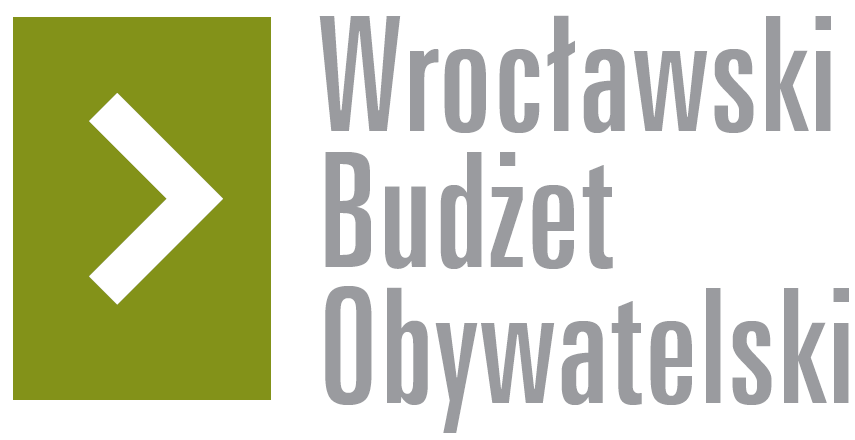 